團體賽 分組預賽  (分四組循環，各組取2名進入複賽)        A 組                   B 組       C 組                     D 組團體賽 複賽  (單淘汰)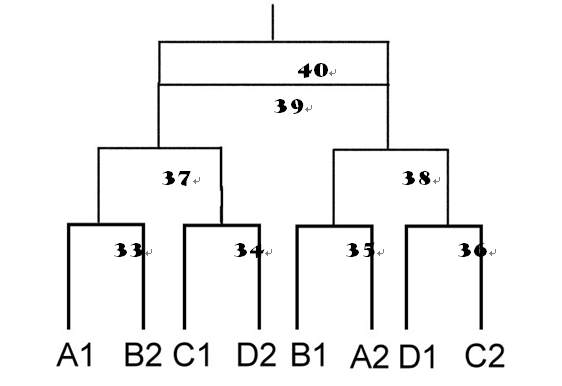 備註：A、B、C、D表示分組代號。      數字1代表分組積分最高；數字2代表分組積分次高。羽球新生盃賽程時間總表日期：100年11月21日(一)～100年11月25日(五)　　11/21(一)羽球新生盃賽程時間總表日期：100年11月21日(一)～100年11月25日(五)　　11/22(二)羽球新生盃賽程時間總表日期：100年11月21日(一)～100年11月25日(五)　11/23(三)羽球新生盃賽程時間總表日期：100年11月21日(一)～100年11月25日(五)　　11/24(四)場次組別時間場地比賽隊伍比賽隊伍比賽隊伍1A18:201應經應經金管2B18:202財法應數應數3C18:203法律法律電機4D18:204應化應化應物5A19:301資工資工土環6B19:302化材化材傳設7C19:303東語東語資管8D19:304政法政法運休9A20:401應經應經西語10B20:402財法財法生科11C20:403法律法律亞太12D20:404應化應化政法場次組別時間場地比賽隊伍比賽隊伍比賽隊伍13A18:201金管金管資工14B18:202應數化材化材15C18:203電機電機東語16D18:204傳設傳設生科17A19:301西語西語土環18B19:302應物應物運休19C19:303資管資管亞太20D19:304應數應數傳設21A20:401應經應經資工22B20:402財法財法化材23C20:403法律法律東語24D20:404電機電機資管場次組別時間場地比賽隊伍比賽隊伍25A18:201資工西語26B18:202化材生科27C18:203東語亞太28A18:204應經土環29B19:301財法傳設30C19:302法律資管31A19:303土環金管32B19:304應化運休33C20:401政法應物34A20:402金管西語35B20:403應數生科36C20:404電機亞太場次組別時間場地比賽隊伍比賽隊伍338強18:201A1B2348強18:202C1D2358強18:203A2B1368強18:204C2D1374強19:30133(勝)34(勝)19:302384強19:30335(勝)36(勝)19:30439季殿20:50137(敗)38(敗)40冠亞20:50337(勝)38(勝)